Рекомендации дефектолога по развитию зрительного восприятияЦвет «Цветная вода»Цель: знакомить детей с цветом.Материалы: акварельные краски, кисточки, пластиковые стаканы, вода.Ход игры: Обмакните кисточку в краску одного из основных цветов и разведите её в стакане с водой. Комментируя свои действия, постарайтесь привлечь внимание ребенка. Предложите это же сделать ребенку с другими цветами краски.«Цветные кубики»Цель: учить сравнивать цвета по принципу «такой – не такой», подбирать пары одинаковых по цвету предметов.Материалы: пары разноцветных кубиков (красные, желтые, зеленые, синие).Ход игры: разложите кубики. Затем возьмите один кубик и покажите его ребенку: «Вот какой кубик я выбрала. Давай найдем такой же кубик». Возьмите кубик контрастного цвета и приложите его к выбранному кубику. И так пока кубики не совпадут. Комментируйте свои действия: «Такой? Нет, не такой. И этот тоже не такой. Вот этот такой. Одинаковые кубики». В следующий раз увеличьте число кубиков каждого цвета и попросите детей найти все кубики заданного цвета. «Прятки»Цель: учить находить предмет определенного цвета по образцу (зрительное соотнесение); развивать внимание.Материалы: картонные квадраты разных цветов (желательно двухсторонние)Ход игры: разложите картонные квадраты по комнате. Затем поднимите красный квадрат и скажите: «Найди такой же». Ребенок ищет в комнате такой же квадрат и приносит вам. В следующий раз поднимите флажок другого цвета.Форма«Разложи фигурки по домикам»Цель: познакомить с плоскими геометрическими формами – квадратом, кругом, треугольником; учить подбирать нужные формы разными методами.Материалы: три больших фигуры (квадрат, круг, треугольник). Много маленьких таких же фигур.Ход игры: разложите перед ребенком большие фигуры- домики, и много маленьких. Разложите маленькие фигурки «по домикам».Раздайте детям по маленькой фигурке и предложите по очереди найти домик каждой из них. Когда дети разложат все фигуры, подведите итог игры: «Вот теперь все фигурки в домиках». Затем еще раз покажите и назовите все фигуры, не требуя от детей повторения.  «Найди пару по форме»Цель: учить подбирать нужные формы методом зрительного соотнесения.Материалы: пары плоских геометрических фигур из картона разного цвета (круги, квадраты, треугольники, и коробка.Ход игры: перед началом игры подберите пары геометрических фигур. Раздайте перед ребенком фигурки или предложите ему не глядя вытащить из коробки любую фигурку. Попросите ребенка рассмотреть фигуру, а затем найти перед собой такую же.«Найди лишнюю фигурку»Цель: учить сравнивать фигуры методом зрительного соотнесения.Материалы: плоские геометрические фигуры, разного цвета или карточки с их изображением (круги, квадраты, треугольники, по 5 – 10 штук каждой формы).Ход игры: Перед каждым ребенком положите по 4 фигурки одного цвета, одна из которой отличается по форме. Предложите ребенку найти и показать лишнюю фигурку: «Рассмотри внимательно фигурки. Найди и покажи фигурку, которая отличается от других по форме.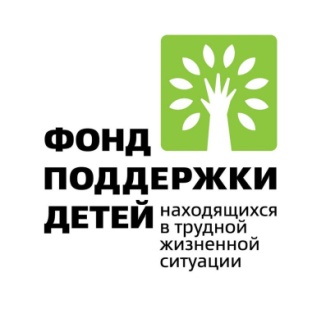 Проект Реабилитационного центра «Адели» «Организация деятельности социальной службы «Микрореабилитационный центр» при поддержке Фонда поддержки детей, находящихся в трудной жизненной ситуации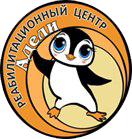 